http://11ps.tilda.ws/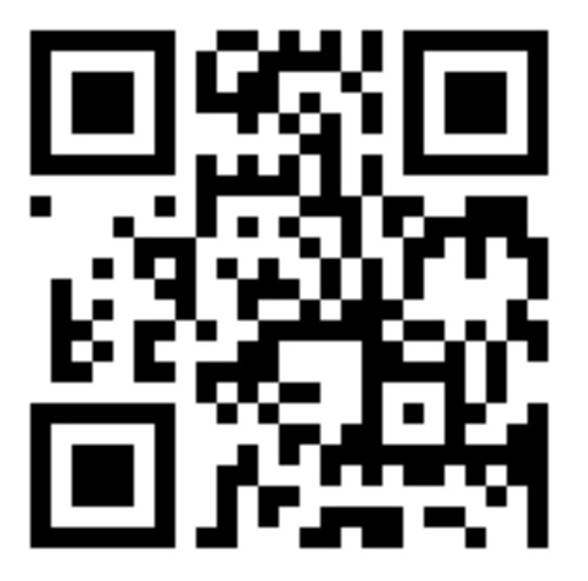 Конфликты и пути их решений.Наши контактыАдрес:
393550, Тамбовская область, Токаревский район, р.п. Токаревка, ул. Школьная, д. 2, ТокаревкаE-mail:
sholnypsiholog@yandex.ru

Режим работы:Понедельник-суббота, с 8:30 до 15:00,       вторник - методический день.Вражда разрушает устойчивые связи между людьми и становится причиной насилия, которое может привести к самым трагическим и необратимым последствиям. Поэтому так важно сохранять мир и заботиться о том, чтобы все конфликты были улажены вовремя. В решении проблем помогает готовность к компромиссам.